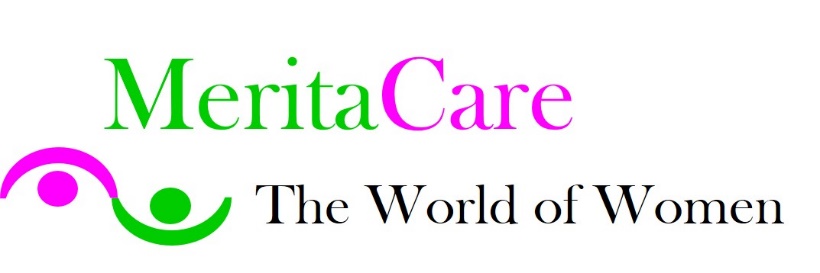 Mechanical automat coin operated (column-model) datasheet (version 2020-04)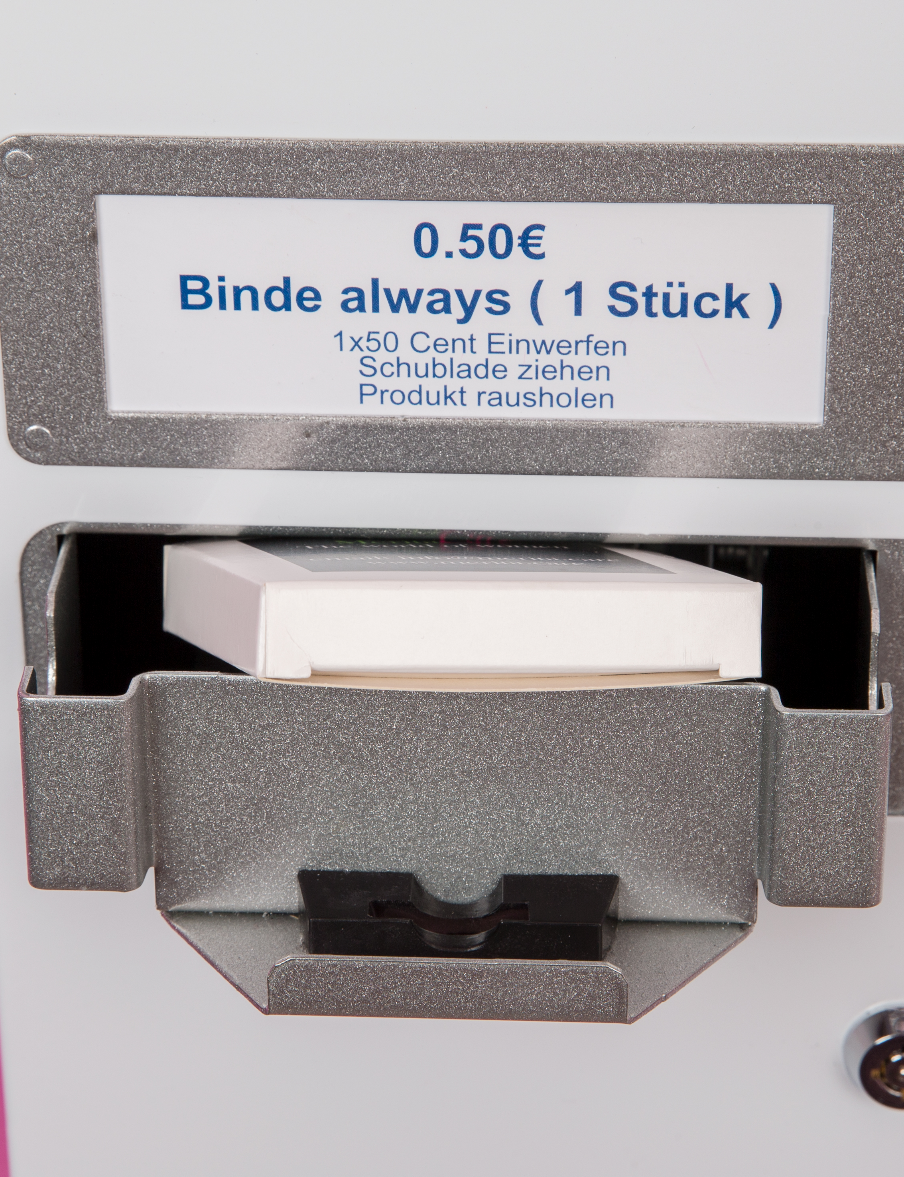 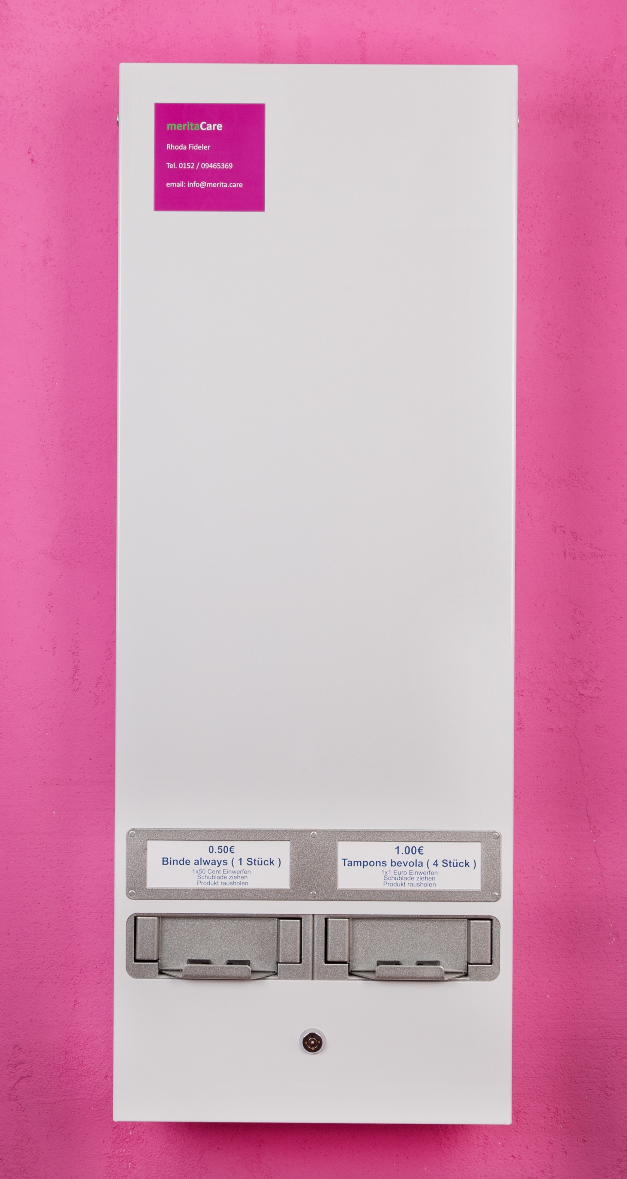 